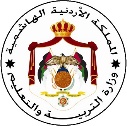 وزارة التربية والتعليممديرية التربية والتعليم للواء قصية اربدمدرسةالعباس بن عبد المطلب الأساسية للبنينامتحان نهاية الفصل الاول للعام الدراسي 2023 / 2024  لمادة التربية الإسلاميةالإسم : ------------------------------------------                                                              الصف : التاسع (       )  
ـــــــــــــــــــــــــــــــــــــــــــــــــــــــــــــــــــــــــــــــــــــــــــــــــــــــــــــــــــــــــــــــــــــــــــــــــــــــــــــــــــــــــــــــــــــــــــــــــــــــــــــــــــــــــالسؤال الأول :                                                                                                                                   ( 16 علامة )قال تعالى " إِنَّ هَٰذَا ٱلۡقُرۡءَانَ يَهۡدِي لِلَّتِي هِيَ أَقۡوَمُ وَيُبَشِّرُ ٱلۡمُؤۡمِنِينَ ٱلَّذِينَ يَعۡمَلُونَ ٱلصَّٰلِحَٰتِ أَنَّ لَهُمۡ أَجۡرٗا كَبِيرٗا (9) وَأَنَّ ٱلَّذِينَ لَا يُؤۡمِنُونَ بِٱلۡأٓخِرَةِ أَعۡتَدۡنَا لَهُمۡ عَذَابًا أَلِيمٗا (10) وَيَدۡعُ ٱلۡإِنسَٰنُ بِٱلشَّرِّ دُعَآءَهُۥ بِٱلۡخَيۡرِۖ وَكَانَ ٱلۡإِنسَٰنُ عَجُولٗا (11) وَجَعَلۡنَا ٱلَّيۡلَ وَٱلنَّهَارَ ءَايَتَيۡنِۖ فَمَحَوۡنَآ ءَايَةَ ٱلَّيۡلِ وَجَعَلۡنَآ ءَايَةَ ٱلنَّهَارِ مُبۡصِرَةٗ لِّتَبۡتَغُواْ فَضۡلٗا مِّن رَّبِّكُمۡ وَلِتَعۡلَمُواْ عَدَدَ ٱلسِّنِينَ وَٱلۡحِسَابَۚ وَكُلَّ شَيۡءٖ فَصَّلۡنَٰهُ تَفۡصِيلٗا (12) "اذكر موضوع الاية الكريمة (11) -------------------------------------------------------------------------------اذكر ايتان من ايات الله تعالى في الكون من فوائد تعاقب الليل والنهار اكتب الايات الكريمة من قوله تعالى "  وَكُلَّ إِنسَٰنٍ أَلۡزَمۡنَٰهُ طَٰٓائِرَهُۥ"   ---- الى قوله تعالى "حَتَّىٰ نَبۡعَثَ رَسُولٗا "
------------------------------------------------------------------------------------------------------------------------------------------------------------------------------------------------------------------------------------------------------------------------------------------------------------------------------------------------------------------------------------------اكتب حديث علامات المنافق ------------------------------------------------------------------------------------------------------------------------------------------------------------------------------------------------------------------------------------------------------------ـــــــــــــــــــــــــــــــــــــــــــــــــــــــــــــــــــــــــــــــــــــــــــــــــــــــــــــــــــــــــــــــــــــــــــــــــــــــــــــــــــــــــــــــــــــــــــــــــــــــــــــــــــــــــــــــــالسؤال الثاني :  ضع دائرة حول رمز الإجابة الصحيحة                                                                            (                   ) الاحكام الشرعية جاءت لـِ   أ) جلب مصلحة                      ب) دفع مضرة                           ج) أ + ب                          د) رفاهية الكلمة التي تحتوي على حرف تفخيم من المرتبة الأولى هي :أ) مُبطِلون                         ب)  قل                                      ج)  اجتبوا                         د)  يبصرونعدد ركعات صلاة الإستخارة  أ)  ركعتان                        ب)   ثلاث ركعات                          ج)   ركعة                          د)  اربعة ركعات القائد الذي هاجم المسلمين بعد نزول الرماة هو :أ)  ابو سفيان                    ب) ابو لهب                                ج)  خالد بن الوليد                  د) ابو جهل  اليمين الذي ليس عليه كفارة ولا اثم عليه أ)   الغموس                     ب) المنعقدة                                ج)   اللغو                           د)  الغموس والمنعقدة الاجتهاد الاجماعي يعتبر أ) قياساً                          ب)  اجمالاً                                ج) إجماعاً                            د)  لا إجماعاً جلس المرض مع سيدنا أيوب عليه الصلاة والسلام ثماني عشر  أ) اسبوعاً                      ب) سنة                                    ج) شهراً                              د)  يوماً معنى قوله نعالى " لا تزرُ" في قوله (( وَلَا تَزِرُ وَازِرَةٌ وِزْرَ أُخْرَى ))أ) لا تحملُ                       ب) لا تزور                               ج) لا تلبس أزراراً                   د) ب + ج يتكون الحديث النبوي من : أ)  السند فقط                  ب) المتن فقط                               ج) السند والمتن     الصحابي لبذي قاد الجيش الذي فتح غور الاردن هو أ)   شرحبيل بن حسنة                      ب)  معاذ بن جبل             ج)  ضرار بن الأزور            د) فروة بن عمرو معنى كلمة ( حَصِيراً ) في قوله ( وَجَعَلْنا جَهَنَّمَ لِلْكافِرِينَ حَصِيراً )أ)   شريكا                       ب)  سجنا                                  ج)  وسطاً                         د) عدداً ـــــــــــــــــــــــــــــــــــــــــــــــــــــــــــــــــــــــــــــــــــــــــــــــــــــــــــــــــــــــــــــــــــــــــــــــــــــــــــــــــــــــــــــــــــــــــــــــــــــــــــــــــــــــــــــــــالسؤال الثالث: ضع اشارة ( ) امام العبارة الصحيحة واشارة () أمام العبارة الخاطئة                 (  20 علامة  ) ـــــــــــــــــــــــــــــــــــــــــــــــــــــــــــــــــــــــــــــــــــــــــــــــــــــــــــــــــــــــــــــــــــــــــــــــــــــــــــــــــــــــــــــــــــــــــــــــــــــــــــــــــــــــــــــــــالسؤال الرابع :   علل ما يلي                                                                                                (   18 علامة  )وقوع معركة مؤته حرم الله الكذب التعبير بلفظ بعبده في قوله تعالى (سبحان الذي أسرى بعبده )تسمى حروف التفخيم حروف الإستعلاء يحرّك جيش المسلمين الى حمراء الاسد بعد نهاية يوم الاحد سبب العقاب والدمار الذي أصاب الاقوام السابقة 
 ـــــــــــــــــــــــــــــــــــــــــــــــــــــــــــــــــــــــــــــــــــــــــــــــــــــــــــــــــــــــــــــــــــــــــــــــــــــــــــــــــــــــــــــــــــــــــــــــــــــــــــــــــــــــــــــــــالسؤال الخامس :  أكمل الفراغ لام لفظ الجلالة (الله) ترفق اذا سُبقت ------------------يقصد بحجة الاجماع ------------------لا تعارض بين شكوى سيدنا ايوب ومن مرضه وبين صبره على مرضه لان شكواه ------------------الترف : هو تجاوز ------------------قول البخاري قال ابوهريرة رضى الله عنه حديث غير ------------------الهمزة على الألف مخرجها ------------------الزكاة الشرعية هي ------------------------------ ـــــــــــــــــــــــــــــــــــــــــــــــــــــــــــــــــــــــــــــــــــــــــــــــــــــــــــــــــــــــــــــــــــــــــــــــــــــــــــــــــــــــــــــــــــــــــــــــــــــــــــــــــــــــــــــــــالسؤال السادس : اذكر ما يلي :الكعبة المشرفة معلم من معالم المسجد الحرام تكلم عنها مبرزاً اربعة خصائص لها الأصل في الأطعمة والأشربة جميعها الحل والإباحة  إلا ما ورد بنص شرعي على حرمته اذکر ثلاثة اشتربة محرمة  اذکر ثلاثة اطعمة مباحةالنفاق نوعان ، اذکرهما(                   ) سورة الإسراء مدنية وعدد اياتها (111) آية.(                   ) خصيصه الربانية اساس لباقي خصائص الشريعة الاسلامية(                   ) الايمان بالقدر يحث الانسان على الايجابية والأمل (                   ) كفارة اليمين على سبيل الترتيب لاسبيل التخيير(                   ) ينعقد الإجماع اذا اتفق أهل المجتهدين (                   ) جمع سینا أيوب عليه الصلاة والسلام بين الصبر الشكر(                   ) العدالة متعلقة بحفظ الراوى(                   ) يجب العمل بالحديث الصحيح(                   ) أجر عمرة في شوّال تعدل حجة (                   ) يعد التعصب للأعراق أحد أسباب التعصب المجتمعي 